Nombre __________________________________ Fecha __________________________ Per__________Ch 3.2 Mandatos formales y informalesMandatos informales (tú) – Giving a command to youIrregulares afirmativos: venir		decir		salir		hacer		tener		ir		poner		serMandatos formales (Ud.) – Giving a command to you (formally)  *Use the opposite _______ endingMandatos formales (Uds.) – Giving a command to you all 	* Use the opposite ______ ending¡Mandatos Irregulares!Irregular endings: -car -que |-gar-gue | -zar-ce, |-ger-ja |-guir-gaA. Escribe un mandato para las personas a decirles lo que necesitan hacer. (a: Tú, b: Rosa, c: Eva y Pedro)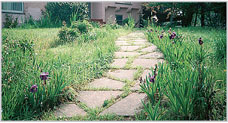 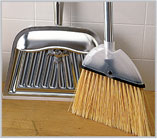 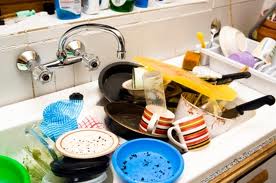 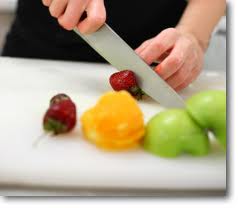 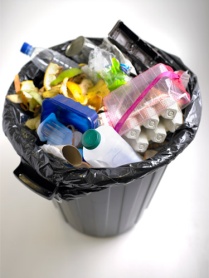 B. ¡Mandatos negativos!Don’t touch the tv! Tú…____________________________________________________________________________________Ud…___________________________________________________________________________________Uds…___________________________________________________________________________________Don’t eat the cake!Tú…___________________________________________________________________________________Ud…___________________________________________________________________________________Uds…___________________________________________________________________________________Don’t be late! Tú…___________________________________________________________________________________Ud…___________________________________________________________________________________Uds…___________________________________________________________________________________Don’t go to jail! (la cárcel)Tú…___________________________________________________________________________________Ud…___________________________________________________________________________________Uds…___________________________________________________________________________________	AfirmativoNegativo-AR Verbos-aNo -es-ER/-IR Verbos -eNo -as	AfirmativoNegativo-AR Verbos-eNo -e-ER/-IR Verbos-aNo -a	AfirmativoNegativo-AR Verbos -enNo -en-ER/-IR Verbos -anNo -anDarIrEstarSerTúDaVe EstáSéTúNo desNo vayasNo estesNo seasUstedDéVayaEstéSeaUstedNo déNo vayaNo estéNo seaUstedesDenVayanEstén SeanUstedesNo denNo vayanNo esténNo sean